令和　３年　8月　　　　　　 社会福祉法人　至誠会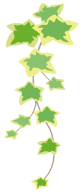 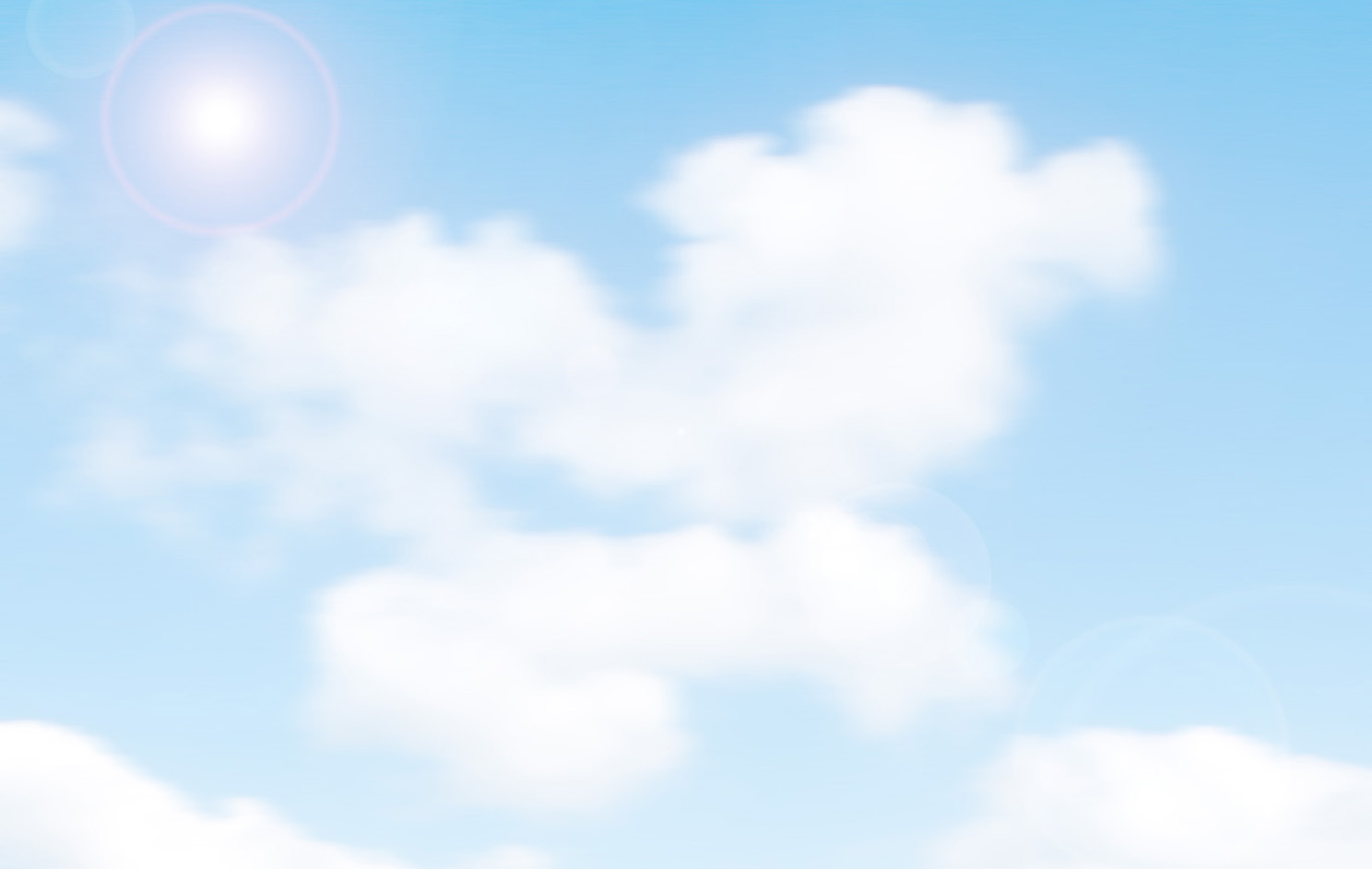 一葉園短期入所生活介護(ショートステイ)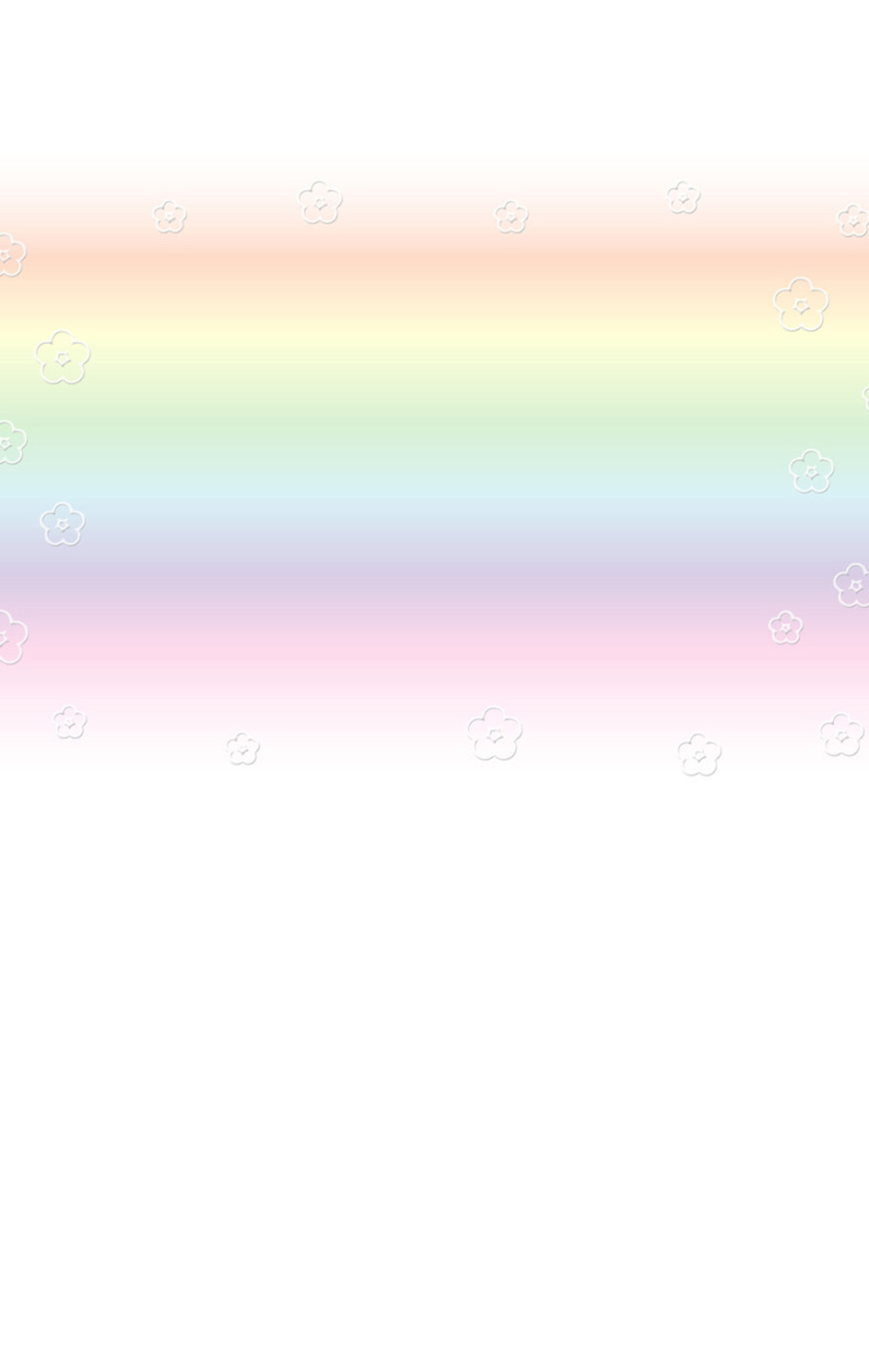 一葉園ショートステイ　利用料金一覧表介護サービス費＜サービス加算＞看護体制加算　　　　　　　１日　　  ２３円夜勤職員配置加算　　　　　１日　    １５円サービス提供体制強化加算Ⅱ１日　    １８円介護職員処遇改善加算Ⅲ　　１日　    要支援・要介護度に応じて15～3１単位加算されます。介護職員等特定処遇改善加算(Ⅰ)　　　 要支援・要介護度に応じて13～25単位加算されます。送迎加算　     　　　　　 １回     184円 当施設の車両利用時のみ－所得に応じた居住費・食費の上限額－第１段階　　市町村民税本人非課税者で老齢福祉年金を受給している方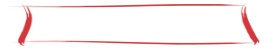 生活保護を受けている方第２段階　　市町村民税本人非課税者で合計所得金額と課税年金収入が８０万円　　　　　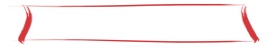 以下の方第３段階①　市町村民税本人非課税者で合計所得金額と課税年金収入が８０万　　　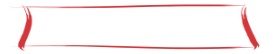 円以上120万円以下の方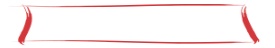 第３段階②　市町村民税本人非課税者・市町村民税本人課税者で合計所得金額と課税年金収入が120万円以上の方第４段階　　補足給付対象外の方居住費（日額）　　　　　　　　　　　　　　　　　　食費（日額）介護度利用料／日利用限度日数／月要介護１５９６円２６日要介護2６６５円２８日要介護3７３７円３０日要介護4８０６円３０日要介護5８７４円３０日利用者負担額日額負担額利用者負担額日額負担額１段階（多床室）　　　０円１段階　３００円2段階（多床室）　３７０円2段階　６００円3段階（多床室）　３７０円3段階①　１,０００円②なし②なし3段階②　１,３００円4段階（多床室）８４０円4段階朝・・３２０円昼・・５７０円夜・・５５５円